基本信息基本信息 更新时间：2024-04-23 14:22  更新时间：2024-04-23 14:22  更新时间：2024-04-23 14:22  更新时间：2024-04-23 14:22 姓    名姓    名夏小婷夏小婷年    龄21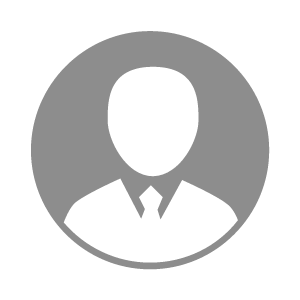 电    话电    话下载后可见下载后可见毕业院校临沂科技职业学院邮    箱邮    箱下载后可见下载后可见学    历大专住    址住    址期望月薪5000-10000求职意向求职意向养猪技术员,畜牧场场长,养禽技术员养猪技术员,畜牧场场长,养禽技术员养猪技术员,畜牧场场长,养禽技术员养猪技术员,畜牧场场长,养禽技术员期望地区期望地区烟台市|威海市|青岛市|日照市|山东省烟台市|威海市|青岛市|日照市|山东省烟台市|威海市|青岛市|日照市|山东省烟台市|威海市|青岛市|日照市|山东省教育经历教育经历就读学校：临沂科技职业学院 就读学校：临沂科技职业学院 就读学校：临沂科技职业学院 就读学校：临沂科技职业学院 就读学校：临沂科技职业学院 就读学校：临沂科技职业学院 就读学校：临沂科技职业学院 工作经历工作经历工作单位：日历厂 工作单位：日历厂 工作单位：日历厂 工作单位：日历厂 工作单位：日历厂 工作单位：日历厂 工作单位：日历厂 自我评价自我评价1. 具备扎实的专业知识，临床实践课程积极认真参与，实践能力强，对相关疾病预防有较深的理解，保持对学习热情

2.有耐心， 态度端正、对待工作认真负责，乐于沟通，具备良好的沟通与团队协作能力，能够迅速融入团队，同时单独工作能力强

3. 组织和管理能力强，有效分配资源，有序推进活动，工作认真，工作能力强

4.对未来的工作充满向往，对自己有信心，会努力为工作献出最大的贡献，目前在备考兽医资格证1. 具备扎实的专业知识，临床实践课程积极认真参与，实践能力强，对相关疾病预防有较深的理解，保持对学习热情

2.有耐心， 态度端正、对待工作认真负责，乐于沟通，具备良好的沟通与团队协作能力，能够迅速融入团队，同时单独工作能力强

3. 组织和管理能力强，有效分配资源，有序推进活动，工作认真，工作能力强

4.对未来的工作充满向往，对自己有信心，会努力为工作献出最大的贡献，目前在备考兽医资格证1. 具备扎实的专业知识，临床实践课程积极认真参与，实践能力强，对相关疾病预防有较深的理解，保持对学习热情

2.有耐心， 态度端正、对待工作认真负责，乐于沟通，具备良好的沟通与团队协作能力，能够迅速融入团队，同时单独工作能力强

3. 组织和管理能力强，有效分配资源，有序推进活动，工作认真，工作能力强

4.对未来的工作充满向往，对自己有信心，会努力为工作献出最大的贡献，目前在备考兽医资格证1. 具备扎实的专业知识，临床实践课程积极认真参与，实践能力强，对相关疾病预防有较深的理解，保持对学习热情

2.有耐心， 态度端正、对待工作认真负责，乐于沟通，具备良好的沟通与团队协作能力，能够迅速融入团队，同时单独工作能力强

3. 组织和管理能力强，有效分配资源，有序推进活动，工作认真，工作能力强

4.对未来的工作充满向往，对自己有信心，会努力为工作献出最大的贡献，目前在备考兽医资格证1. 具备扎实的专业知识，临床实践课程积极认真参与，实践能力强，对相关疾病预防有较深的理解，保持对学习热情

2.有耐心， 态度端正、对待工作认真负责，乐于沟通，具备良好的沟通与团队协作能力，能够迅速融入团队，同时单独工作能力强

3. 组织和管理能力强，有效分配资源，有序推进活动，工作认真，工作能力强

4.对未来的工作充满向往，对自己有信心，会努力为工作献出最大的贡献，目前在备考兽医资格证1. 具备扎实的专业知识，临床实践课程积极认真参与，实践能力强，对相关疾病预防有较深的理解，保持对学习热情

2.有耐心， 态度端正、对待工作认真负责，乐于沟通，具备良好的沟通与团队协作能力，能够迅速融入团队，同时单独工作能力强

3. 组织和管理能力强，有效分配资源，有序推进活动，工作认真，工作能力强

4.对未来的工作充满向往，对自己有信心，会努力为工作献出最大的贡献，目前在备考兽医资格证1. 具备扎实的专业知识，临床实践课程积极认真参与，实践能力强，对相关疾病预防有较深的理解，保持对学习热情

2.有耐心， 态度端正、对待工作认真负责，乐于沟通，具备良好的沟通与团队协作能力，能够迅速融入团队，同时单独工作能力强

3. 组织和管理能力强，有效分配资源，有序推进活动，工作认真，工作能力强

4.对未来的工作充满向往，对自己有信心，会努力为工作献出最大的贡献，目前在备考兽医资格证其他特长其他特长